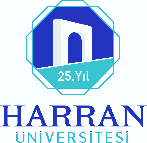 T.C.HARRAN ÜNİVERSİTESİTURİZM VE OTEL İŞLETMECİLİĞİ YÜKSEKOKULUT.C.HARRAN ÜNİVERSİTESİTURİZM VE OTEL İŞLETMECİLİĞİ YÜKSEKOKULUT.C.HARRAN ÜNİVERSİTESİTURİZM VE OTEL İŞLETMECİLİĞİ YÜKSEKOKULUT.C.HARRAN ÜNİVERSİTESİTURİZM VE OTEL İŞLETMECİLİĞİ YÜKSEKOKULUT.C.HARRAN ÜNİVERSİTESİTURİZM VE OTEL İŞLETMECİLİĞİ YÜKSEKOKULUT.C.HARRAN ÜNİVERSİTESİTURİZM VE OTEL İŞLETMECİLİĞİ YÜKSEKOKULU                      STAJ YERİ BİLDİRİM VE KABUL FORMU (EK-1)                      STAJ YERİ BİLDİRİM VE KABUL FORMU (EK-1)                      STAJ YERİ BİLDİRİM VE KABUL FORMU (EK-1)                      STAJ YERİ BİLDİRİM VE KABUL FORMU (EK-1)                      STAJ YERİ BİLDİRİM VE KABUL FORMU (EK-1)                      STAJ YERİ BİLDİRİM VE KABUL FORMU (EK-1)                      STAJ YERİ BİLDİRİM VE KABUL FORMU (EK-1)ÖĞRENCİNİNÖĞRENCİNİNÖĞRENCİNİNÖĞRENCİNİNÖĞRENCİNİNÖĞRENCİNİNÖĞRENCİNİNAdı ve Soyadı:Adı ve Soyadı:Adı ve Soyadı:Adı ve Soyadı:Adı ve Soyadı:T.C. Kimlik No: T.C. Kimlik No: Bölümü:Bölümü:Bölümü:Bölümü:Bölümü:Öğrenci No:Öğrenci No:E-Posta Adresi:E-Posta Adresi:E-Posta Adresi:E-Posta Adresi:E-Posta Adresi:Tel: Tel: YAPACAĞI STAJINYAPACAĞI STAJINYAPACAĞI STAJINYAPACAĞI STAJINYAPACAĞI STAJINYAPACAĞI STAJINYAPACAĞI STAJINBaşlama TarihiBaşlama Tarihi… / … / 20…… / … / 20…Bitiş Tarihi:     ...  / …  / 20…Bitiş Tarihi:     ...  / …  / 20…       Yukarıda belirtilen tarihler arasında stajımı yapacağım. Stajımın başlangıç ve bitiş tarihlerinin değişmesi veya stajdan vazgeçmem halinde en az bir hafta önceden bölüm staj komisyonuna bilgi vereceğimi, aksi halde 5510 sayılı kanun gereği doğacak cezai yükümlülükleri kabul ettiğimi taahhüt ederim.                                                                                                                                                                                           … / … / 20…                                                                                                                                                                                       Öğrencinin İmzası       Yukarıda belirtilen tarihler arasında stajımı yapacağım. Stajımın başlangıç ve bitiş tarihlerinin değişmesi veya stajdan vazgeçmem halinde en az bir hafta önceden bölüm staj komisyonuna bilgi vereceğimi, aksi halde 5510 sayılı kanun gereği doğacak cezai yükümlülükleri kabul ettiğimi taahhüt ederim.                                                                                                                                                                                           … / … / 20…                                                                                                                                                                                       Öğrencinin İmzası       Yukarıda belirtilen tarihler arasında stajımı yapacağım. Stajımın başlangıç ve bitiş tarihlerinin değişmesi veya stajdan vazgeçmem halinde en az bir hafta önceden bölüm staj komisyonuna bilgi vereceğimi, aksi halde 5510 sayılı kanun gereği doğacak cezai yükümlülükleri kabul ettiğimi taahhüt ederim.                                                                                                                                                                                           … / … / 20…                                                                                                                                                                                       Öğrencinin İmzası       Yukarıda belirtilen tarihler arasında stajımı yapacağım. Stajımın başlangıç ve bitiş tarihlerinin değişmesi veya stajdan vazgeçmem halinde en az bir hafta önceden bölüm staj komisyonuna bilgi vereceğimi, aksi halde 5510 sayılı kanun gereği doğacak cezai yükümlülükleri kabul ettiğimi taahhüt ederim.                                                                                                                                                                                           … / … / 20…                                                                                                                                                                                       Öğrencinin İmzası       Yukarıda belirtilen tarihler arasında stajımı yapacağım. Stajımın başlangıç ve bitiş tarihlerinin değişmesi veya stajdan vazgeçmem halinde en az bir hafta önceden bölüm staj komisyonuna bilgi vereceğimi, aksi halde 5510 sayılı kanun gereği doğacak cezai yükümlülükleri kabul ettiğimi taahhüt ederim.                                                                                                                                                                                           … / … / 20…                                                                                                                                                                                       Öğrencinin İmzası       Yukarıda belirtilen tarihler arasında stajımı yapacağım. Stajımın başlangıç ve bitiş tarihlerinin değişmesi veya stajdan vazgeçmem halinde en az bir hafta önceden bölüm staj komisyonuna bilgi vereceğimi, aksi halde 5510 sayılı kanun gereği doğacak cezai yükümlülükleri kabul ettiğimi taahhüt ederim.                                                                                                                                                                                           … / … / 20…                                                                                                                                                                                       Öğrencinin İmzası       Yukarıda belirtilen tarihler arasında stajımı yapacağım. Stajımın başlangıç ve bitiş tarihlerinin değişmesi veya stajdan vazgeçmem halinde en az bir hafta önceden bölüm staj komisyonuna bilgi vereceğimi, aksi halde 5510 sayılı kanun gereği doğacak cezai yükümlülükleri kabul ettiğimi taahhüt ederim.                                                                                                                                                                                           … / … / 20…                                                                                                                                                                                       Öğrencinin İmzasıAşağıda yer alan bilgilerin eksiksiz olarak doldurulması gerekmektedir. Stajyere ücret ödenmeyecekse ilgili kısma ödenmeyecek olarak belirtiniz.Aşağıda yer alan bilgilerin eksiksiz olarak doldurulması gerekmektedir. Stajyere ücret ödenmeyecekse ilgili kısma ödenmeyecek olarak belirtiniz.Aşağıda yer alan bilgilerin eksiksiz olarak doldurulması gerekmektedir. Stajyere ücret ödenmeyecekse ilgili kısma ödenmeyecek olarak belirtiniz.Aşağıda yer alan bilgilerin eksiksiz olarak doldurulması gerekmektedir. Stajyere ücret ödenmeyecekse ilgili kısma ödenmeyecek olarak belirtiniz.Aşağıda yer alan bilgilerin eksiksiz olarak doldurulması gerekmektedir. Stajyere ücret ödenmeyecekse ilgili kısma ödenmeyecek olarak belirtiniz.Aşağıda yer alan bilgilerin eksiksiz olarak doldurulması gerekmektedir. Stajyere ücret ödenmeyecekse ilgili kısma ödenmeyecek olarak belirtiniz.Aşağıda yer alan bilgilerin eksiksiz olarak doldurulması gerekmektedir. Stajyere ücret ödenmeyecekse ilgili kısma ödenmeyecek olarak belirtiniz.İŞYERİNİNİŞYERİNİNİŞYERİNİNİŞYERİNİNİŞYERİNİNİŞYERİNİNİŞYERİNİNAdı:Adı:Adı:Ticari Ünvanı:Ticari Ünvanı:Telefon:Telefon:Telefon:Fax:Fax:E-Posta Adresi:E-Posta Adresi:E-Posta Adresi:Web:Web:Sicil Numarası:Sicil Numarası:Sicil Numarası:Vergi No:Vergi No:Ticaret/Esnaf Odası Sicil No:Ticaret/Esnaf Odası Sicil No:Ticaret/Esnaf Odası Sicil No:Faaliyet Alanı (Sektör): Faaliyet Alanı (Sektör): Adresi:                                                 Adresi:                                                 Adresi:                                                 Adresi:                                                 Adresi:                                                 Adresi:                                                 Adresi:                                                 Stajyerden Sorumlu Kişi ve Telefon No:Stajyerden Sorumlu Kişi ve Telefon No:Stajyerden Sorumlu Kişi ve Telefon No:Stajyerden Sorumlu Kişi ve Telefon No:Stajyerden Sorumlu Kişi ve Telefon No:Stajyerden Sorumlu Kişi ve Telefon No:Stajyerden Sorumlu Kişi ve Telefon No:Stajyere Ödenecek Ücret (Asgari Ücret Üzerinden Yüzde Olarak Belirtiniz):Stajyere Ödenecek Ücret (Asgari Ücret Üzerinden Yüzde Olarak Belirtiniz):Stajyere Ödenecek Ücret (Asgari Ücret Üzerinden Yüzde Olarak Belirtiniz):Stajyere Ödenecek Ücret (Asgari Ücret Üzerinden Yüzde Olarak Belirtiniz):Stajyere Ödenecek Ücret (Asgari Ücret Üzerinden Yüzde Olarak Belirtiniz):Stajyere Ödenecek Ücret (Asgari Ücret Üzerinden Yüzde Olarak Belirtiniz):Stajyere Ödenecek Ücret (Asgari Ücret Üzerinden Yüzde Olarak Belirtiniz):Yukarıda adı soyadı ve T.C. kimlik numarası yazılı öğrencinin yukarıda belirtilen tarihlerde iş yerimizde staj yapması uygun görülmüştür.Yukarıda adı soyadı ve T.C. kimlik numarası yazılı öğrencinin yukarıda belirtilen tarihlerde iş yerimizde staj yapması uygun görülmüştür.Yukarıda adı soyadı ve T.C. kimlik numarası yazılı öğrencinin yukarıda belirtilen tarihlerde iş yerimizde staj yapması uygun görülmüştür.Yukarıda adı soyadı ve T.C. kimlik numarası yazılı öğrencinin yukarıda belirtilen tarihlerde iş yerimizde staj yapması uygun görülmüştür.Yukarıda adı soyadı ve T.C. kimlik numarası yazılı öğrencinin yukarıda belirtilen tarihlerde iş yerimizde staj yapması uygun görülmüştür.Yukarıda adı soyadı ve T.C. kimlik numarası yazılı öğrencinin yukarıda belirtilen tarihlerde iş yerimizde staj yapması uygun görülmüştür.Yukarıda adı soyadı ve T.C. kimlik numarası yazılı öğrencinin yukarıda belirtilen tarihlerde iş yerimizde staj yapması uygun görülmüştür.…/…/20…/…/20…/…/20…/…/20…/…/20…/…/20…/…/20İşyeri YetkilisininAdı-Soyadı ve Unvanıİşyeri YetkilisininAdı-Soyadı ve Unvanıİşyeri YetkilisininAdı-Soyadı ve Unvanıİşyeri YetkilisininAdı-Soyadı ve Unvanıİşyeri YetkilisininAdı-Soyadı ve Unvanıİşyeri YetkilisininAdı-Soyadı ve Unvanıİşyeri YetkilisininAdı-Soyadı ve UnvanıKaşe/Mühür ve İmzasıKaşe/Mühür ve İmzasıKaşe/Mühür ve İmzasıKaşe/Mühür ve İmzasıKaşe/Mühür ve İmzasıKaşe/Mühür ve İmzasıKaşe/Mühür ve İmzasıUYGUNDURUYGUNDURUYGUNDURUYGUNDURUYGUNDURUYGUNDURUYGUNDUR… / … / 20…… / … / 20…… / … / 20…… / … / 20…… / … / 20…… / … / 20…… / … / 20…Bölüm Staj YetkilisiKaşe/Mühür ve İmzasıBölüm Staj YetkilisiKaşe/Mühür ve İmzasıBölüm Staj YetkilisiKaşe/Mühür ve İmzasıBölüm Staj YetkilisiKaşe/Mühür ve İmzasıBölüm Staj YetkilisiKaşe/Mühür ve İmzasıBölüm Staj YetkilisiKaşe/Mühür ve İmzasıBölüm Staj YetkilisiKaşe/Mühür ve İmzasıNot: 1- Öğrenci Staj Kabul Formunu staj başlangıç tarihinden en geç on (10) gün önceden Turizm ve Otel İşletmeciliği Yüksekokulu’na teslim etmek zorundadır.         2- Staj Kabul Formuna nüfus cüzdanı fotokopisi eklenerek iki (2) adet düzenlenecektir.         3- Staj Kabul Formu düzenlemeyen öğrenci staja başlayamaz. Aksi halde yapılacak staj kabul edilmez.Not: 1- Öğrenci Staj Kabul Formunu staj başlangıç tarihinden en geç on (10) gün önceden Turizm ve Otel İşletmeciliği Yüksekokulu’na teslim etmek zorundadır.         2- Staj Kabul Formuna nüfus cüzdanı fotokopisi eklenerek iki (2) adet düzenlenecektir.         3- Staj Kabul Formu düzenlemeyen öğrenci staja başlayamaz. Aksi halde yapılacak staj kabul edilmez.Not: 1- Öğrenci Staj Kabul Formunu staj başlangıç tarihinden en geç on (10) gün önceden Turizm ve Otel İşletmeciliği Yüksekokulu’na teslim etmek zorundadır.         2- Staj Kabul Formuna nüfus cüzdanı fotokopisi eklenerek iki (2) adet düzenlenecektir.         3- Staj Kabul Formu düzenlemeyen öğrenci staja başlayamaz. Aksi halde yapılacak staj kabul edilmez.Not: 1- Öğrenci Staj Kabul Formunu staj başlangıç tarihinden en geç on (10) gün önceden Turizm ve Otel İşletmeciliği Yüksekokulu’na teslim etmek zorundadır.         2- Staj Kabul Formuna nüfus cüzdanı fotokopisi eklenerek iki (2) adet düzenlenecektir.         3- Staj Kabul Formu düzenlemeyen öğrenci staja başlayamaz. Aksi halde yapılacak staj kabul edilmez.Not: 1- Öğrenci Staj Kabul Formunu staj başlangıç tarihinden en geç on (10) gün önceden Turizm ve Otel İşletmeciliği Yüksekokulu’na teslim etmek zorundadır.         2- Staj Kabul Formuna nüfus cüzdanı fotokopisi eklenerek iki (2) adet düzenlenecektir.         3- Staj Kabul Formu düzenlemeyen öğrenci staja başlayamaz. Aksi halde yapılacak staj kabul edilmez.Not: 1- Öğrenci Staj Kabul Formunu staj başlangıç tarihinden en geç on (10) gün önceden Turizm ve Otel İşletmeciliği Yüksekokulu’na teslim etmek zorundadır.         2- Staj Kabul Formuna nüfus cüzdanı fotokopisi eklenerek iki (2) adet düzenlenecektir.         3- Staj Kabul Formu düzenlemeyen öğrenci staja başlayamaz. Aksi halde yapılacak staj kabul edilmez.Not: 1- Öğrenci Staj Kabul Formunu staj başlangıç tarihinden en geç on (10) gün önceden Turizm ve Otel İşletmeciliği Yüksekokulu’na teslim etmek zorundadır.         2- Staj Kabul Formuna nüfus cüzdanı fotokopisi eklenerek iki (2) adet düzenlenecektir.         3- Staj Kabul Formu düzenlemeyen öğrenci staja başlayamaz. Aksi halde yapılacak staj kabul edilmez.